ÚTERÝ začni písničkouSKUPINA  AJ   P. UČ LÁSZLOVÉ NEZAPOMEŇTE NA VIDEOHOVOR V 9.00HODINMATEMATIKAZlomek1cvičení- prohlédni si.          . 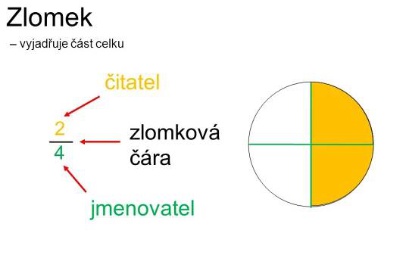 2.cvičení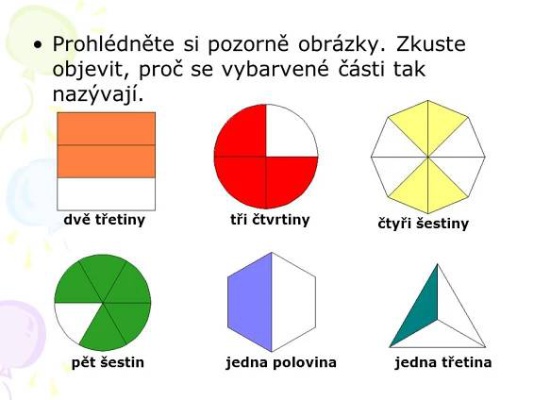 3,cvičení Napiš do sešitu a pošli mi ho. Nápověda(spočítej vybarvené části a napiš nad zlomkovou čáru –je to ČITATEL- protože počítáš vybarvené dílky)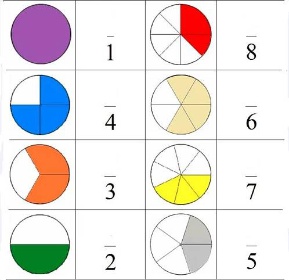 UČEBNICEStr.117 cv .7 napišcv.8 Přečti rodičům a popros je, ať ti nadiktují a ohodnotí. Výsledek pošli. ČESKÝ JAZYKUčebnice str. 105  cv.3  procvič ústně                                   cv. 4b napiš do sešitu  Str. 106 cv.6  procvič  ústně   Pracovní sešit    str. 53 cv.3 doplň    Podstatná jména rodu mužského procvičuj na počítači.https://skolakov.eu/cesky-jazyk-4-trida/podstatna-jmena-rodu-muzskehoČTENÍ   Přečti si v učebnici Vlastivědy str. 24 -27.Pokud máš mapu, ukaž si místa na mapě.   